FORMULASI DAN KARAKTERISASI SEDIAAN GEL LUKA BAKAR DERAJAT 2A BERBASIS Na CMC DARI EKSTRAK ETANOL DAUN AFRIKA (Vernonia amygdalina) TERHADAP MARMUT (Cavia cobaya) JANTANSKRIPSIOLEH:MUHAMMAD YUSUF ASSOLIHIN NASUTIONNPM. 132114035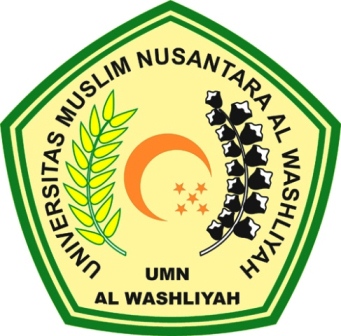 PROGRAM STUDI FARMASIFAKULTAS FARMASIUNIVERSITAS MUSLIM NUSANTARA AL-WASHLIYAHMEDAN2019FORMULASI DAN KARAKTERISASI SEDIAAN GEL LUKA BAKAR DERAJAT 2A BERBASIS Na CMC DARI EKSTRAK ETANOL DAUN AFRIKA (Vernonia amygdalina) TERHADAP MARMUT (Cavia cobaya) JANTANSKRIPSIDiajukan untuk melengkapi dan memenuhi syarat-syarat untuk memperoleh Gelar Sarjana Farmasi pada Program Studi Farmasi Fakultas Farmasi Universitas Muslim Nusantara Al-WashliyahOLEH :MUHAMMAD YUSUF ASSOLIHIN NASUTIONNPM. 132114035PROGRAM STUDI FARMASIFAKULTAS FARMASIUNIVERSITAS MUSLIM NUSANTARA AL-WASHLIYAHMEDAN2019